DONATETO NORWOOD AND BRIXTON FOODBANK. IT’S EASY!At some events we will have CONTACTLESS terminals to enable you to donate quickly and easily. If we have a stand do come and see us.Visit our webpage to donate online via VIRGIN GIVING. Link below.TEXT dinner 5 to 70085 to donate £5TEXT dinner 10 to 70085 to donate £10this costs £5 or £10 plus a standard rate messageSet up a STANDING ORDER and if you are a UK tax-payer you can GIFT AID on any donation you make at: norwoodbrixton.foodbank.org.uk/give-help/donate-money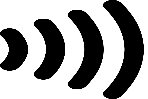 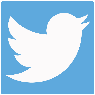 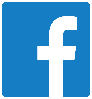 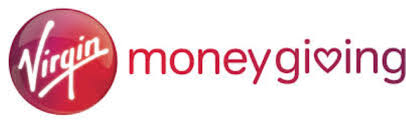 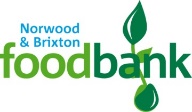 DONATE FOODBANKUET is a quick and easy way to donate food via an online shop.It reduces waste and ensures we get the items we need: bankuet.co.ukFOODBANK APP - you can check while in store exactly what is needed and again targets current shortages and avoids waste: foodbankapp.co.ukThis is downloadable from your App StoreCheck out our website for latest shopping lists and requestsSet up a targeted donation where you work, play and livewww.norwoodbrixton.foodbank.org.ukc/o St Luke's Church, Knight's Hill, West Norwood, SE27 0HS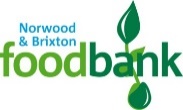 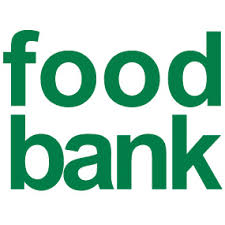 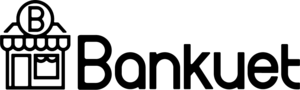 